ПОСТАНОВЛЕНИЕ СОВЕТА МИНИСТРОВ РЕСПУБЛИКИ БЕЛАРУСЬ12 июля 2013 г. № 608О проведении электронных торговИзменения и дополнения:Постановление Совета Министров Республики Беларусь от 25 августа 2014 г. № 825 (Национальный правовой Интернет-портал Республики Беларусь, 28.08.2014, 5/39318);Постановление Совета Министров Республики Беларусь от 25 мая 2018 г. № 398 (Национальный правовой Интернет-портал Республики Беларусь, 30.05.2018, 5/45200);Постановление Совета Министров Республики Беларусь от 27 июня 2018 г. № 495 (Национальный правовой Интернет-портал Республики Беларусь, 29.06.2018, 5/45335);Постановление Совета Министров Республики Беларусь от 14 ноября 2019 г. № 767 (Национальный правовой Интернет-портал Республики Беларусь, 16.11.2019, 5/47336);Постановление Совета Министров Республики Беларусь от 2 апреля 2020 г. № 193 (Национальный правовой Интернет-портал Республики Беларусь, 03.04.2020, 5/47958);Постановление Совета Министров Республики Беларусь от 23 сентября 2021 г. № 547 (Национальный правовой Интернет-портал Республики Беларусь, 07.10.2021, 5/49489) - внесены изменения и дополнения, вступившие в силу 8 октября 2021 г., за исключением изменений и дополнений, которые вступят в силу 1 декабря 2021 г.;Постановление Совета Министров Республики Беларусь от 23 сентября 2021 г. № 547 (Национальный правовой Интернет-портал Республики Беларусь, 07.10.2021, 5/49489) - внесены изменения и дополнения, вступившие в силу 8 октября 2021 г. и 1 декабря 2021 г.В соответствии с пунктом 2 Указа Президента Республики Беларусь от 10 января 2013 г. № 14 «О внесении изменений и дополнений в Указ Президента Республики Беларусь от 5 мая 2009 г. № 232» Совет Министров Республики Беларусь ПОСТАНОВЛЯЕТ:1. Утвердить Положение о порядке проведения электронных торгов (прилагается).2. Настоящее постановление вступает в силу после его официального опубликования.ПОЛОЖЕНИЕо порядке проведения электронных торговГЛАВА 1ОБЩИЕ ПОЛОЖЕНИЯ1. Настоящим Положением устанавливается порядок проведения электронных торгов по продаже:находящегося в государственной собственности имущества, включая земельные участки;права заключения договоров аренды государственного имущества, в том числе земельных участков;права проектирования и строительства капитальных строений (зданий, сооружений).Действие настоящего Положения распространяется на не завершенные строительством незаконсервированные жилые дома, дачи, сроки консервации и завершения строительства которых истекли, в соответствии с Указом Президента Республики Беларусь от 7 февраля 2006 г. № 87 «О некоторых мерах по сокращению не завершенных строительством незаконсервированных жилых домов, дач» (далее, если не предусмотрено иное, – не завершенные строительством жилые дома, дачи) после принятия судом решения об изъятии земельного участка и (или) не завершенных строительством жилого дома, дачи путем выкупа административно-территориальной единицей или передачи соответствующему местному исполнительному комитету для продажи с публичных торгов.2. Для целей настоящего Положения используются термины и их определения в значениях, предусмотренных в приложении 1 к Указу Президента Республики Беларусь от 24 марта 2021 г. № 116 «Об отчуждении жилых домов в сельской местности и совершенствовании работы с пустующими домами», а также следующие термины и их определения:начальная цена предмета электронных торгов – цена предмета электронных торгов, с которой с учетом шага электронных торгов начинается продажа предмета электронных торгов, определяемая в соответствии с законодательством;операторы электронной торговой площадки – юридические лица согласно приложению, оказывающие услуги по проведению электронных торгов по продаже находящегося в государственной собственности имущества, включая земельные участки, права заключения договора аренды государственного имущества, в том числе земельных участков, права проектирования и строительства капитальных строений (зданий, сооружений), обеспечивающие функционирование электронной торговой площадки, привлекаемые организаторами электронных торгов;организатор электронных торгов – юридическое лицо, которое в соответствии с настоящим Положением организует и проводит электронные торги с привлечением оператора электронной торговой площадки;предмет электронных торгов – имущество, имущественные права, продаваемые на электронных торгах;победитель электронных торгов – участник электронных торгов, предложивший наибольшую цену за предмет электронных торгов;претендент на покупку – единственный участник электронных торгов, выразивший согласие на приобретение предмета электронных торгов по начальной цене, увеличенной на пять процентов, в соответствии с настоящим Положением;участник электронных торгов – лицо, желающее принять участие в электронных торгах, подавшее заявление на участие в электронных торгах (далее – заявление) и прошедшее регистрацию на электронной торговой площадке, внесшее на указанный в извещении текущий (расчетный) банковский счет сумму задатка и принявшее условия соглашения о правах, обязанностях и ответственности сторон в процессе подготовки и проведения электронных торгов (далее – соглашение);шаг электронных торгов – величина повышения начальной цены предмета электронных торгов в размере от пяти до пятнадцати процентов от начальной цены;электронная торговая площадка – информационная торговая система, предназначенная для проведения торгов в электронной форме, доступ к которой осуществляется через сайт в глобальной компьютерной сети Интернет;электронные торги – торги, проводимые в электронной форме, путем последовательного повышения участниками электронных торгов начальной цены предмета электронных торгов на величину, равную величине шага электронных торгов.3. Предметом электронных торгов в соответствии с настоящим Положением являются:3.1. находящиеся в государственной собственности:капитальные строения (здания, сооружения), изолированные помещения, машино-места, незавершенные законсервированные капитальные строения, иное недвижимое имущество, а также пустующие жилые дома (далее, если не предусмотрено иное, – недвижимое имущество);незавершенные незаконсервированные капитальные строения;доли в праве собственности на недвижимое имущество и незавершенные незаконсервированные капитальные строения (далее – доля в праве собственности);машины, оборудование, транспортные средства, иное движимое имущество, относящееся к основным средствам (далее – движимое имущество);земельные участки, продаваемые в частную собственность граждан Республики Беларусь для строительства и обслуживания одноквартирных, блокированных жилых домов, коллективного садоводства, дачного строительства, а также негосударственных юридических лиц Республики Беларусь (далее, если не предусмотрено иное, – земельные участки, продаваемые в частную собственность);3.2. право заключения договоров аренды земельных участков;3.3. право заключения договоров аренды капитальных строений (зданий, сооружений), изолированных помещений, машино-мест, их частей (далее – право заключения договоров аренды имущества);3.4. право проектирования и строительства юридическим лицом или индивидуальным предпринимателем капитального строения (здания, сооружения) на предоставляемом земельном участке, на котором находятся объекты, подлежащие сносу.4. Действие настоящего Положения не распространяется на организацию и проведение электронных торгов по продаже:жилых домов и жилых помещений, в том числе не завершенных строительством, находящихся в государственной собственности, за исключением пустующих жилых домов;акций (долей в уставных фондах) хозяйственных обществ (товариществ), в том числе находящихся в оперативном управлении или хозяйственном ведении государственных юридических лиц;ценных бумаг;государственного имущества, изъятого, арестованного, конфискованного или обращенного в доход государства иным способом;государственного имущества, на которое обращено взыскание в счет неисполненного налогового обязательства, неуплаченных пеней;имущества, на которое обращено взыскание в процессе принудительного исполнения судебных постановлений и иных исполнительных документов;государственного имущества в процессе экономической несостоятельности (банкротства);государственного имущества в процессе приватизации;высвобождаемых материальных ресурсов Вооруженных Сил, других войск, воинских формирований и военизированных организаций Республики Беларусь в виде движимого имущества и воздушных судов, судов внутреннего плавания и судов плавания «река–море».5. Электронные торги проводятся на основании решения о продаже предмета электронных торгов. Электронные торги являются открытыми. Участниками электронных торгов могут быть лица, которые в соответствии с законодательными актами могут иметь на праве собственности или ином вещном праве имущество, имущественные права, выставленные на электронные торги, за исключением случаев, предусмотренных настоящим Положением.К участию в электронных торгах допускаются консолидированные участники – два и более юридических или физических лица, в том числе индивидуальных предпринимателя.В целях участия в электронных торгах в качестве консолидированных участников физические лица, в том числе индивидуальные предприниматели, юридические лица заключают договор о совместном участии в электронных торгах, в котором определяют:доли своего участия в приобретении предмета электронных торгов;взаимные права и обязанности по участию в электронных торгах;уполномоченное лицо, которое будет представлять на электронных торгах стороны договора о совместном участии в электронных торгах, подписывать договор, заключаемый по результатам электронных торгов;условие о том, что стороны договора о совместном участии в электронных торгах несут солидарную ответственность по обязательствам, связанным с участием в электронных торгах, а также по договору, заключаемому по результатам электронных торгов;максимальный размер цены, которую уполномоченное лицо не вправе превышать при участии в электронных торгах.Физические лица, в том числе индивидуальные предприниматели, юридические лица, заключившие договор о совместном участии в электронных торгах, выдают уполномоченному лицу соответствующие доверенности.Электронные торги проводятся на электронной торговой площадке в соответствии с регламентом, определенным оператором электронной торговой площадки, с соблюдением требований настоящего Положения.6. Продавцом предмета электронных торгов (далее – продавец) являются:6.1. государственное юридическое лицо, за которым находящееся в государственной собственности имущество закреплено на праве хозяйственного ведения или оперативного управления, или ссудодатель, заключивший договор безвозмездного пользования имуществом, находящимся в государственной собственности, – по продаже недвижимого имущества, незавершенных незаконсервированных капитальных строений, долей в праве собственности, движимого имущества;6.2. арендодатель – по продаже права заключения договора аренды имущества;6.3. Государственный комитет по имуществу – по продаже имущества, составляющего казну Республики Беларусь;6.4. местный исполнительный комитет – по продаже:земельных участков в частную собственность и права заключения договоров аренды земельных участков;имущества, составляющего казну соответствующей административно-территориальной единицы;не завершенных строительством жилых домов, дач и земельных участков, необходимых для обслуживания не завершенных строительством жилых домов, дач, или права заключения договоров аренды таких земельных участков;пустующих жилых домов, перешедших в собственность административно-территориальной единицы;права проектирования и строительства юридическим лицом или индивидуальным предпринимателем капитального строения (здания, сооружения) на предоставляемом земельном участке, на котором находятся объекты, подлежащие сносу.Предмет электронных торгов может состоять из одной или нескольких вещей и (или) одного или нескольких имущественных прав.7. Документы о проведении электронных торгов хранятся организатором электронных торгов в соответствии с требованиями законодательства в сфере архивного дела и делопроизводства. Оператор электронной торговой площадки обеспечивает хранение документов, подаваемых участниками электронных торгов, и информации в электронном виде в соответствии с требованиями законодательства в сфере архивного дела и делопроизводства.8. Сведения об участниках электронных торгов не подлежат разглашению, кроме случаев, предусмотренных законодательными актами.9. Реализация предмета электронных торгов производится только за денежные средства.ГЛАВА 2ОБЩИЕ ПРАВИЛА ПОДГОТОВКИ И ОРГАНИЗАЦИИ ПРОВЕДЕНИЯ ЭЛЕКТРОННЫХ ТОРГОВ10. Организатором электронных торгов выступает продавец либо на основании договора поручения с продавцом – государственная организация, организация с долей Республики Беларусь и (или) административно-территориальной единицы в уставном фонде более пятидесяти процентов, за исключением случаев, указанных в части второй настоящего пункта, части второй пункта 45, пунктах 55 и 63 настоящего Положения.Организатором электронных торгов по продаже имущества в процессе ликвидации государственного юридического лица выступают ликвидационная комиссия (ликвидатор) либо юридическое лицо на основании заключенного с ликвидируемым юридическим лицом договора поручения.11. Продавец осуществляет следующие функции:определяет предмет электронных торгов;устанавливает начальную цену предмета электронных торгов, если иное не предусмотрено настоящим Положением;предоставляет информацию о продаваемом предмете электронных торгов;обеспечивает возможность ознакомления заинтересованных лиц с предметом электронных торгов;заключает договор по результатам состоявшихся электронных торгов с победителем электронных торгов либо с претендентом на покупку;осуществляет иные функции в соответствии с настоящим Положением.12. Организатор электронных торгов осуществляет следующие функции:определяет электронную торговую площадку для проведения электронных торгов и заключает с оператором электронной торговой площадки договор на оказание услуг по проведению электронных торгов;устанавливает дату проведения электронных торгов;создает комиссию по проведению электронных торгов (далее – комиссия) в случаях, определенных организатором электронных торгов;устанавливает в соответствии с настоящим Положением размер задатка для участия в электронных торгах (далее – задаток), а также порядок и сроки его внесения;устанавливает размер штрафа, уплачиваемого победителем электронных торгов (претендентом на покупку), отказавшимся или уклонившимся от подписания договора, заключаемого по результатам электронных торгов, и (или) возмещения затрат на организацию и проведение электронных торгов, который отражается в соглашении;предоставляет информацию о продаваемом предмете электронных торгов;организует публикацию извещения о проведении электронных торгов (далее – извещение) и дополнительно информации об объявленных торгах и предмете торгов (далее – информация о торгах), сообщения об отказе от проведения электронных торгов;формирует исходя из фактических расходов информацию о затратах на организацию и проведение электронных торгов, в том числе расходах, связанных с изготовлением и предоставлением участникам электронных торгов документации, необходимой для их проведения, с оплатой услуг оператора электронной торговой площадки, а также формированием земельного участка и изменением земельного участка в результате такого формирования, в том числе с государственной регистрацией в отношении этих участков (далее – затраты на организацию и проведение электронных торгов), и размещает ее на электронной торговой площадке с указанием порядка и сроков возмещения затрат на организацию и проведение электронных торгов;оформляет результаты электронных торгов в соответствии с настоящим Положением;принимает решение об аннулировании результатов электронных торгов либо об отмене решения о продаже предмета электронных торгов претенденту на покупку в случаях и порядке, предусмотренных настоящим Положением;предоставляет оператору электронной торговой площадки информацию об основных реквизитах платежа в республиканский, местный бюджеты либо продавца для перечисления суммы задатка победителя электронных торгов (претендента на покупку);осуществляет иные функции в соответствии с настоящим Положением.13. Оператор электронной торговой площадки:заключает договор на оказание услуг по проведению электронных торгов с организатором электронных торгов;размещает регламент, определенный оператором электронной торговой площадки, на электронной торговой площадке в свободном доступе;устанавливает время начала проведения электронных торгов, информация о котором размещается на электронной торговой площадке в соответствии с регламентом, определенным оператором электронной торговой площадки;предоставляет организатору электронных торгов возможность размещения информации о затратах на организацию и проведение электронных торгов, а участникам электронных торгов – возможность ознакомления с указанной информацией;осуществляет прием заявлений на участие в электронных торгах, регистрацию участников электронных торгов в соответствии с регламентом, определенным оператором электронной торговой площадки, с соблюдением требований настоящего Положения;проверяет наличие суммы задатка на текущем (расчетном) банковском счете, указанном в извещении;обеспечивает доступ участников электронных торгов на электронную торговую площадку и их участие в электронных торгах;обеспечивает равный доступ участников электронных торгов к процедуре проведения электронных торгов, надежность функционирования используемых программно-аппаратных средств электронной торговой площадки;осуществляет иные функции в соответствии с настоящим Положением.131. Для участия в электронных торгах лицу, желающему принять в них участие, необходимо подать заявление, приложить к нему изображение документа, подтверждающего перечисление задатка на счет, указанный в извещении, пройти регистрацию в качестве участника электронных торгов с последующим присвоением ему уникального номера для участия в электронных торгах.Одновременно с подачей заявления лицо, желающее принять участие в электронных торгах, принимает условия соглашения.Форма заявления, порядок регистрации и условия участия участников электронных торгов устанавливаются регламентом, определенным оператором электронной торговой площадки, с соблюдением требований настоящего Положения.Лицо, желающее принять участие в электронных торгах в отношении нескольких предметов электронных торгов, вносит задатки в размере, установленном для каждого из этих предметов.В случае невыполнения требований, установленных в настоящем пункте, оператор электронной торговой площадки направляет уведомление об устранении недостатков по электронной почте либо при помощи функционала электронной торговой площадки лицу, желающему принять участие в электронных торгах. Если этим лицом до момента окончания срока подачи заявления не будут выполнены требования для участия в электронных торгах, оператор электронной торговой площадки направляет ему уведомление об отказе в регистрации в качестве участника электронных торгов по электронной почте либо при помощи функционала электронной торговой площадки.132. Участник электронных торгов имеет право до начала электронных торгов отозвать свое заявление. В этом случае сумма внесенного задатка возвращается ему оператором электронной торговой площадки в течение пяти рабочих дней со дня проведения электронных торгов.Отзыв заявления осуществляется в соответствии с регламентом, определенным оператором электронной торговой площадки.14. Сумма задатка устанавливается организатором электронных торгов в размере:не более двадцати процентов от начальной цены предмета электронных торгов, если иное не установлено законодательными актами, за исключением электронных торгов с установлением начальной цены продажи, равной одной базовой величине (далее – электронные торги с начальной ценой, равной одной базовой величине);одной базовой величины при проведении электронных торгов с начальной ценой, равной одной базовой величине;начальной цены продажи права заключения договора аренды имущества, определяемой в соответствии с Положением о порядке проведения аукционов по продаже права заключения договоров аренды капитальных строений (зданий, сооружений), изолированных помещений, машино-мест, их частей, находящихся в государственной собственности, утвержденным постановлением Совета Министров Республики Беларусь от 8 августа 2009 г. № 1049, при проведении электронных торгов по продаже права заключения договора аренды имущества.15. В случае создания комиссии организатор электронных торгов назначает председателя комиссии и заместителя председателя. В состав комиссии могут включаться представители организатора электронных торгов, продавца, а также других государственных органов и иных организаций с их согласия.Комиссия может быть создана для организации и проведения одних электронных торгов или на определенный период времени, как правило, на один год. Работа комиссии организуется в соответствии с настоящим Положением.Заседание комиссии считается правомочным при условии присутствия на нем не менее двух третей от общего количества членов комиссии. Решения комиссии принимаются простым большинством голосов присутствующих членов комиссии путем открытого голосования. В случае равенства голосов председатель комиссии (в его отсутствие – заместитель председателя) имеет право решающего голоса.Все решения комиссии отражаются в протоколе, который подписывается председателем (в его отсутствие – заместителем председателя) и членами комиссии, присутствовавшими на заседании.16. Организатор электронных торгов может делегировать комиссии следующие функции:определение электронной торговой площадки;оформление результатов электронных торгов.17. Организатор электронных торгов имеет право отказаться от проведения электронных торгов в любое время, но не позднее чем за три календарных дня до наступления даты их проведения.В случае, когда организатор электронных торгов отказался от проведения электронных торгов с нарушением указанного в части первой настоящего пункта срока, он обязан возместить участникам электронных торгов понесенный ими реальный ущерб.Сообщение об отказе от проведения торгов публикуется на соответствующих официальных сайтах Государственного комитета по имуществу и (или) облисполкомов, Минского горисполкома в глобальной компьютерной сети Интернет, на которых было опубликовано извещение, а также на электронной торговой площадке.18. Извещение подлежит обязательному опубликованию не позднее чем за 30 календарных дней до даты проведения электронных торгов по продаже:предмета электронных торгов, находящегося в республиканской собственности, – на официальном сайте Государственного комитета по имуществу в глобальной компьютерной сети Интернет;предмета электронных торгов, находящегося в коммунальной собственности, земельных участков или права заключения договоров аренды земельных участков – на соответствующих официальных сайтах облисполкомов, Минского горисполкома и Государственного комитета по имуществу в глобальной компьютерной сети Интернет;не завершенных строительством жилых домов, дач, права проектирования и строительства юридическим лицом или индивидуальным предпринимателем капитального строения (здания, сооружения) на предоставляемом земельном участке, на котором находятся объекты, подлежащие сносу, – в печатных средствах массовой информации, определенных Советом Министров Республики Беларусь, и на соответствующих официальных сайтах облисполкомов, Минского горисполкома и Государственного комитета по имуществу в глобальной компьютерной сети Интернет.Информация о торгах не позднее пяти рабочих дней после опубликования извещения дополнительно подлежит опубликованию в отношении:предмета электронных торгов, находящегося в республиканской собственности, – в печатных средствах массовой информации, определенных Советом Министров Республики Беларусь;предмета электронных торгов, находящегося в коммунальной собственности, не завершенных строительством жилых домов, дач, земельных участков или права заключения договоров аренды земельных участков, права проектирования и строительства юридическим лицом или индивидуальным предпринимателем капитального строения (здания, сооружения) на предоставляемом земельном участке, на котором находятся объекты, подлежащие сносу, – в печатных средствах массовой информации, определенных облисполкомами и Минским горисполкомом.Информация о торгах в срок, предусмотренный в части второй настоящего пункта, подлежит размещению на электронной торговой площадке, а также может быть размещена на сайтах соответствующих местных исполнительных комитетов в глобальной компьютерной сети Интернет.Торги, проводимые после несостоявшихся или нерезультативных торгов, аннулирования результатов ранее проведенных торгов, считаются повторными.Извещение о проведении повторных торгов подлежит опубликованию не менее чем за десять рабочих дней до даты их проведения, а информация о таких торгах – не позднее пяти рабочих дней после опубликования извещения.Опубликование извещения о проведении повторных торгов и информации о торгах осуществляется в порядке, установленном в частях первой–третьей настоящего пункта и пунктах 19 и 20 настоящего Положения, с учетом срока, предусмотренного в части пятой настоящего пункта.Доступ к информации, размещенной в глобальной компьютерной сети Интернет, в том числе на электронной торговой площадке, в соответствии с настоящим пунктом и частью третьей пункта 17 настоящего Положения, предоставляется заинтересованным лицам без взимания платы и заключения договора.19. В извещении указываются:дата проведения электронных торгов;порядок, в соответствии с которым проводятся электронные торги;информация о предмете электронных торгов;начальная цена предмета электронных торгов;обязательные условия электронных торгов (при проведении электронных торгов с установлением обязательных условий);наименование организатора электронных торгов, его место нахождения и контактные телефоны;сведения о продавце, его контактные телефоны (в случае, когда продавец не является организатором электронных торгов);наименование оператора электронной торговой площадки, электронный адрес электронной торговой площадки;размер задатка, срок и порядок его внесения, реквизиты текущего (расчетного) банковского счета, на который он должен быть перечислен;дата и время окончания приема заявлений с прилагаемыми к ним документами;срок подписания договора, заключаемого по результатам электронных торгов;другие сведения, определяемые организатором электронных торгов.В информации о торгах, подлежащей опубликованию в печатных средствах массовой информации в соответствии с частью второй пункта 18 настоящего Положения, указываются:дата проведения электронных торгов;информация о предмете электронных торгов, в том числе его местонахождении;начальная цена предмета электронных торгов;наименование продавца (в случае, когда продавец не является организатором электронных торгов);наименование организатора электронных торгов;наименование оператора электронной торговой площадки, электронный адрес электронной торговой площадки;информация об опубликовании извещения на соответствующих официальных сайтах Государственного комитета по имуществу и (или) облисполкомов, Минского горисполкома в глобальной компьютерной сети Интернет с указанием электронных адресов сайтов.20. В размещаемой на электронной торговой площадке информации указываются:дата и время проведения электронных торгов;порядок, в соответствии с которым проводятся электронные торги;информация о предмете электронных торгов;место нахождения предмета электронных торгов;начальная цена предмета электронных торгов;наименование продавца, его место нахождения и контактные телефоны (в случае, когда продавец не является организатором электронных торгов);наименование организатора электронных торгов, его место нахождения и контактные телефоны;наименование оператора электронной торговой площадки, электронный адрес электронной торговой площадки;обязательные условия электронных торгов (при проведении электронных торгов с установлением обязательных условий);размер задатка, срок и порядок его внесения, реквизиты текущего (расчетного) банковского счета, на который он должен быть перечислен;информация о порядке и сроках возмещения затрат на организацию и проведение электронных торгов;дата и время окончания приема заявлений с прилагаемыми к ним документами;порядок оформления участия в электронных торгах;перечень представляемых участниками электронных торгов документов и требования к их оформлению;порядок определения победителя электронных торгов;срок возможного отказа от проведения электронных торгов;срок подписания договора, заключаемого по результатам электронных торгов;информация о возможности предоставления рассрочки в соответствии с законодательством;ссылка на соответствующие официальные сайты Государственного комитета по имуществу и (или) облисполкомов, Минского горисполкома в глобальной компьютерной сети Интернет, на которых опубликовано извещение;другие сведения, определяемые организатором электронных торгов.При продаже капитальных строений (зданий, сооружений), незавершенных законсервированных и незаконсервированных капитальных строений в информации, размещаемой на электронной торговой площадке, дополнительно указываются:информация о земельном участке для обслуживания продаваемого имущества (вид вещного права на земельный участок, указанный в решении об изъятии земельного участка для проведения аукциона и предоставлении победителю аукциона либо единственному участнику несостоявшегося аукциона, площадь, а также срок аренды земельного участка в случае предоставления земельного участка в аренду);сведения о возможном использовании земельного участка в зависимости от назначения недвижимого имущества с учетом комплексного развития территории, а также условия, предусмотренные в решении об изъятии земельного участка и предоставлении победителю аукциона либо единственному участнику несостоявшегося аукциона.В отношении пустующих жилых домов в информации, размещаемой на электронной торговой площадке, сведения, предусмотренные в части второй настоящего пункта, указываются в случае, если земельный участок, на котором расположен такой дом, зарегистрирован в едином государственном регистре недвижимого имущества, прав на него и сделок с ним (далее – регистр недвижимости).При продаже земельных участков, продаваемых в частную собственность, в информации, размещаемой на электронной торговой площадке, дополнительно указываются:кадастровые номера и адреса земельных участков, выставляемых на электронные торги, их площадь, целевое назначение, а также назначение земельных участков в соответствии с единой классификацией назначения объектов недвижимого имущества;характеристика расположенных на земельных участках инженерных коммуникаций и сооружений (при их наличии) и при необходимости по решению комиссии или организатора электронных торгов – инженерно-геологических условий;условия инженерного развития инфраструктуры застраиваемой территории;условия, предусмотренные в решении об изъятии земельного участка для проведения аукциона и предоставлении победителю аукциона либо единственному участнику несостоявшегося аукциона;порядок осмотра на местности земельных участков, которые выставляются на электронные торги.При продаже права заключения договора аренды земельных участков в информации, размещаемой на электронной торговой площадке, дополнительно указываются:кадастровые номера и адреса земельных участков, в отношении которых предполагается заключить договоры аренды по результатам электронных торгов, их площадь, целевое назначение, а также назначение земельных участков в соответствии с единой классификацией назначения объектов недвижимого имущества;сроки аренды земельных участков;характеристика расположенных на земельных участках инженерных коммуникаций и сооружений (при их наличии) и при необходимости по решению комиссии или организатора электронных торгов – инженерно-геологических условий;условия инженерного развития инфраструктуры застраиваемой территории;условия, предусмотренные в решении об изъятии земельного участка для проведения аукциона и предоставлении победителю аукциона либо единственному участнику несостоявшегося аукциона;порядок осмотра на местности земельных участков, в отношении которых предполагается заключить договоры аренды по результатам электронных торгов.При продаже не завершенных строительством жилых домов, дач в информации, размещаемой на электронной торговой площадке, дополнительно указываются:кадастровый номер и адрес (местонахождение) земельного участка, его площадь, вид вещного права, целевое назначение, а также назначение земельного участка в соответствии с единой классификацией назначения объектов недвижимого имущества;описание не завершенных строительством жилого дома, дачи, их составных частей и принадлежностей (хозяйственных и иных построек), а также при наличии – площадь;характеристика расположенных на земельном участке инженерных коммуникаций и сооружений (при их наличии) и при необходимости инженерно-геологических условий;условия инженерного развития инфраструктуры застраиваемой территории.При проведении электронных торгов по продаже права проектирования и строительства капитальных строений (зданий, сооружений) в информации, размещаемой на электронной торговой площадке, дополнительно указываются:краткая информация о расположенных на земельных участках объектах, подлежащих сносу, об условиях сноса и ориентировочном размере убытков, причиняемых изъятием земельных участков и сносом расположенных на них объектов;сроки заключения договора на реализацию права проектирования и строительства капитальных строений (зданий, сооружений);информация о расположенных на земельных участках инженерных коммуникациях и сооружениях (при их наличии) и при необходимости инженерно-геологических условиях;условия инженерного развития инфраструктуры застраиваемой территории (при наличии);порядок осмотра земельных участков, право проектирования и строительства капитальных строений (зданий, сооружений) на которых предполагается предоставить по результатам электронных торгов;сроки аренды земельных участков, если эти земельные участки предполагается предоставить в аренду в результате электронных торгов.При продаже права заключения договора аренды имущества в информации, размещаемой на электронной торговой площадке, дополнительно указывается размер коэффициента к базовой ставке арендной платы или размер арендной платы, устанавливаемые в соответствии с подпунктом 8.2 пункта 8 или пунктом 12 Положения о порядке определения размера арендной платы при сдаче в аренду капитальных строений (зданий, сооружений), изолированных помещений, машино-мест, их частей, утвержденного Указом Президента Республики Беларусь от 29 марта 2012 г. № 150.Указанная информация размещается на электронной торговой площадке организатором электронных торгов не позднее следующего рабочего дня после опубликования извещения в глобальной компьютерной сети Интернет.ГЛАВА 3ИСКЛЮЧЕНА21–26. Исключены.ГЛАВА 4ПОРЯДОК ПРОВЕДЕНИЯ ЭЛЕКТРОННЫХ ТОРГОВ27. До начала электронных торгов участники обязаны ознакомиться с суммой затрат на организацию и проведение электронных торгов, размещенной на сайте оператора электронной торговой площадки и (или) электронной торговой площадке.28. Электронные торги проводятся на электронной торговой площадке оператора электронной торговой площадки в указанную в извещении дату путем последовательного повышения участниками начальной цены предмета электронных торгов на величину, равную величине шага электронных торгов.Шаг электронных торгов, за исключением первого шага электронных торгов, устанавливается организатором электронных торгов в фиксированной сумме, составляющей от пяти до пятнадцати процентов начальной цены предмета электронных торгов, и не изменяется в течение всего периода проведения электронных торгов.Первый шаг электронных торгов устанавливается в фиксированной сумме, составляющей пять процентов от начальной цены предмета электронных торгов.29. Со времени начала проведения электронных торгов оператором электронной торговой площадки на электронной торговой площадке размещаются:информация о времени начала проведения электронных торгов с указанием наименования предмета электронных торгов;информация о начальной цене предмета электронных торгов;информация о количестве участников электронных торгов, прошедших электронную регистрацию;предложения о цене предмета электронных торгов с указанием времени их поступления и номеров участников, внесших эти предложения;время, оставшееся до окончания внесения предложений о цене предмета электронных торгов.30. В течение десяти минут со времени начала электронных торгов участникам электронных торгов предлагается внести предложение о приобретении предмета электронных торгов по начальной цене, повышенной на величину первого шага электронных торгов.В случае, если в течение указанного времени:внесено предложение о приобретении предмета электронных торгов по начальной цене предмета электронных торгов, повышенной на величину первого шага электронных торгов, то время для внесения следующих предложений об увеличенной на шаг электронных торгов цене предмета электронных торгов продлевается на десять минут со времени внесения указанного и каждого следующего предложения. Если в течение десяти минут после внесения очередного предложения о цене предмета электронных торгов следующее предложение не внесено, электронные торги завершаются;не внесено ни одного предложения о приобретении предмета электронных торгов по начальной цене предмета электронных торгов, повышенной на величину первого шага электронных торгов, то электронные торги завершаются.31. Если два и более участника электронных торгов внесут одинаковые предложения о цене предмета электронных торгов, при помощи программно-аппаратных средств электронной торговой площадки учитывается только предложение одного участника, внесенное раньше других.32. После завершения электронных торгов оператором электронной торговой площадки на электронной торговой площадке в свободном доступе размещается следующая информация:дата и время завершения электронных торгов;наименование предмета электронных торгов и его место нахождения;начальная цена предмета электронных торгов;цена продажи предмета электронных торгов;номер победителя электронных торгов (претендента на покупку).33. Информация об итогах электронных торгов направляется оператором электронной торговой площадки организатору электронных торгов в день завершения электронных торгов в соответствии с регламентом, определенным оператором электронной торговой площадки.Организатор электронных торгов (комиссия) имеет право наблюдать за ходом электронных торгов в порядке, установленном регламентом, определенным оператором электронной торговой площадки.34. В случаях возникновения при проведении электронных торгов технического сбоя, проведения технических и регламентных работ, влекущих за собой невозможность функционирования электронной торговой площадки, дальнейшее возобновление проведения электронных торгов производится в соответствии с регламентом, определенным оператором электронной торговой площадки.35. Электронные торги признаются несостоявшимися, о чем организатором электронных торгов или комиссией составляется протокол о признании электронных торгов несостоявшимися, если заявление на участие в них подано только одним участником, или для участия в электронных торгах не было подано ни одного заявления, или электронную регистрацию на электронной торговой площадке прошел только один из участников, или ни один из участников не прошел электронную регистрацию.36. В случае, если электронные торги признаны несостоявшимися в силу того, что заявление на участие в них подано только одним участником электронных торгов либо электронную регистрацию прошел только один участник, организатором электронных торгов или комиссией принимается решение о продаже предмета электронных торгов этому участнику при его согласии по начальной цене, увеличенной на пять процентов.Согласие на приобретение предмета электронных торгов по начальной цене, увеличенной на пять процентов, претендент на покупку подтверждает путем внесения предложения о приобретении предмета электронных торгов по начальной цене предмета электронных торгов, повышенной на величину первого шага электронных торгов, в течение 10 минут с начала проведения электронных торгов.Отсутствие предложения о приобретении предмета электронных торгов по начальной цене предмета электронных торгов, повышенной на величину первого шага электронных торгов, от участника электронных торгов, указанного в части первой настоящего пункта, в течение 10 минут с начала проведения электронных торгов признается отказом от приобретения предмета электронных торгов.Согласие участника электронных торгов, указанного в части первой настоящего пункта, на приобретение предмета электронных торгов либо отказ от его приобретения отражается в протоколе о признании электронных торгов несостоявшимися.37. Электронные торги по продаже конкретного предмета электронных торгов признаются нерезультативными, о чем организатором электронных торгов или комиссией составляется протокол о признании электронных торгов нерезультативными, если ни один из участников электронных торгов не внес предложения о приобретении предмета электронных торгов по начальной цене, повышенной на величину первого шага электронных торгов.38. По решению организатора электронных торгов аннулируются результаты электронных торгов либо отменяется решение о продаже предмета электронных торгов претенденту на покупку в случаях, если победитель электронных торгов (претендент на покупку) в установленный настоящим Положением срок:не возместил затраты на организацию и проведение электронных торгов;не заключил договор по результатам электронных торгов;не внес плату (часть платы – в случае предоставления рассрочки ее внесения соответствующими местными исполнительными комитетами), взимаемую за земельный участок или право заключения договора аренды земельного участка (при продаже капитальных строений (зданий, сооружений), незавершенных законсервированных и незаконсервированных капитальных строений одновременно с продажей земельного участка в частную собственность негосударственного юридического лица Республики Беларусь или права заключения договора аренды земельного участка, необходимого для обслуживания этого имущества, земельного участка, продаваемого в частную собственность, права заключения договора аренды земельного участка);не выполнил условия, предусмотренные в решении об изъятии земельного участка для проведения аукциона и предоставлении его победителю аукциона либо единственному участнику несостоявшегося аукциона, которые подлежат выполнению до обращения за государственной регистрацией в отношении земельного участка, а также иные условия участия в электронных торгах (при продаже капитальных строений (зданий, сооружений), незавершенных законсервированных и незаконсервированных капитальных строений одновременно с продажей земельного участка в частную собственность негосударственного юридического лица Республики Беларусь или права заключения договора аренды земельного участка, необходимого для обслуживания этого имущества, а также в случае предоставления земельного участка покупателю этого имущества в аренду без проведения аукциона и взимания платы за право заключения договора аренды, земельного участка, продаваемого в частную собственность, права заключения договора аренды земельного участка).В случае аннулирования результатов электронных торгов, отмены решения о продаже предмета электронных торгов претенденту на покупку по основаниям, названным в части первой настоящего пункта, внесенный победителем электронных торгов (претендентом на покупку) задаток не возвращается. В случае отказа или уклонения победителя электронных торгов (претендента на покупку) от подписания договора, заключаемого по результатам электронных торгов, и (или) возмещения затрат на организацию и проведение электронных торгов победитель электронных торгов (претендент на покупку) уплачивает штраф, указанный в соглашении.В случае, если продавец не является организатором электронных торгов, информация о наличии оснований, перечисленных в части первой настоящего пункта, должна быть представлена организатору электронных торгов продавцом, местным исполнительным комитетом не позднее трех рабочих дней после возникновения таких оснований.ГЛАВА 5ОФОРМЛЕНИЕ РЕЗУЛЬТАТОВ ЭЛЕКТРОННЫХ ТОРГОВ39. Результаты электронных торгов оформляются не позднее следующего рабочего дня после завершения электронных торгов и получения от оператора электронной торговой площадки информации об итогах электронных торгов протоколом о результатах электронных торгов или о признании электронных торгов несостоявшимися, в соответствии с которым с претендентом на покупку заключается договор по результатам электронных торгов (далее – протокол), который подписывается всеми присутствующими членами комиссии (в случае создания комиссии) и утверждается организатором электронных торгов.Если иное не установлено настоящим Положением, в день оформления результатов электронных торгов один экземпляр протокола выдается организатору электронных торгов, второй экземпляр протокола направляется победителю электронных торгов (претенденту на покупку).В случае, если продавец не является организатором электронных торгов, ему выдается дополнительный экземпляр протокола.40. В протоколе указываются:дата и время проведения электронных торгов;сведения о предмете электронных торгов, его место нахождения;начальная цена предмета электронных торгов;цена продажи предмета электронных торгов;победитель электронных торгов (претендент на покупку);наименование продавца, его место нахождения и контактные телефоны (в случае, когда продавец не является организатором электронных торгов);наименование организатора электронных торгов, его место нахождения и контактные телефоны;наименование оператора электронной торговой площадки, его электронный адрес;обязательные условия электронных торгов (при проведении электронных торгов с установлением обязательных условий);порядок, размеры и сроки возмещения затрат на организацию и проведение электронных торгов;обязательство победителя электронных торгов (претендента на покупку) и срок подписания договора, заключаемого по результатам электронных торгов, который не может превышать срок, указанный в извещении;обязательство победителя электронных торгов (претендента на покупку) по возмещению затрат на организацию и проведение электронных торгов.При продаже капитальных строений (зданий, сооружений), незавершенных законсервированных и незаконсервированных капитальных строений в протоколе дополнительно указываются:вид вещного права на земельный участок и его место нахождения, площадь, кадастровый номер земельного участка;целевое назначение земельного участка, а также его назначение в соответствии с единой классификацией назначения объектов недвижимого имущества;срок аренды земельного участка – в случае предоставления земельного участка в аренду;сведения о возможном использовании земельного участка в зависимости от назначения недвижимого имущества с учетом комплексного развития территории, а также условия, предусмотренные в решении об изъятии земельного участка и предоставлении победителю аукциона либо единственному участнику несостоявшегося аукциона;срок внесения победителем электронных торгов (претендентом на покупку) и сумма платы, взимаемой за земельный участок, продаваемый в частную собственность негосударственного юридического лица Республики Беларусь, или за право заключения договора аренды земельного участка, а также наименование соответствующего местного бюджета, в который перечисляется данная сумма, с указанием основных реквизитов платежа – в случае продажи земельного участка или права заключения договора аренды земельного участка;другие необходимые сведения.В случае продажи пустующих жилых домов в протоколе указываются сведения, предусмотренные в части второй настоящего пункта, если земельный участок, на котором расположен такой дом, зарегистрирован в регистре недвижимости.При продаже земельных участков, продаваемых в частную собственность, в протоколе дополнительно указываются:кадастровый номер и адрес земельных участков;площадь, целевое назначение, а также назначение земельных участков в соответствии с единой классификацией назначения объектов недвижимого имущества;обязательства по внесению платы за земельный участок (части платы – в случае предоставления рассрочки ее внесения соответствующими местными исполнительными комитетами);условия, предусмотренные в решении об изъятии земельного участка для проведения аукциона и предоставлении победителю аукциона либо единственному участнику несостоявшегося аукциона;другие необходимые сведения.При продаже права заключения договора аренды земельных участков в протоколе дополнительно указываются:кадастровые номера и адреса земельных участков, в отношении которых предполагается заключить договоры аренды по результатам электронных торгов, их площадь, целевое назначение, а также назначение земельных участков в соответствии с единой классификацией назначения объектов недвижимого имущества;сроки аренды земельных участков;обязательства победителя электронных торгов (претендента на покупку) по внесению платы за право заключения договора аренды земельных участков (части платы – в случае предоставления рассрочки ее внесения соответствующими местными исполнительными комитетами);условия, предусмотренные в решении об изъятии земельного участка для проведения аукциона и предоставлении победителю аукциона либо единственному участнику несостоявшегося аукциона;другие необходимые сведения.При продаже не завершенных строительством жилых домов, дач в протоколе дополнительно указываются:площадь, кадастровый номер земельного участка, его адрес (местонахождение), вид вещного права на земельный участок, целевое назначение, а также назначение земельного участка в соответствии с единой классификацией назначения объектов недвижимого имущества;описание не завершенных строительством жилого дома, дачи, их составных частей и принадлежностей (хозяйственных и иных построек), а также при наличии – площадь;условия завершения строительства жилого дома, дачи на земельном участке, а в случае необходимости их реконструкции, сноса – условия реконструкции либо сноса и строительства на земельном участке иного жилого дома, дачи;условия электронных торгов по продаже не завершенных строительством жилого дома, дачи (при наличии таких условий);лицо, которому возмещается стоимость не завершенных строительством жилого дома, дачи;начальная цена единого предмета электронных торгов, в том числе не завершенных строительством жилого дома, дачи и земельного участка или платы за право заключения договора аренды земельного участка;цена продажи единого предмета электронных торгов, в том числе цена продажи не завершенных строительством жилого дома, дачи, исчисленная пропорционально его удельному весу в начальной цене предмета электронных торгов;срок аренды земельного участка (в случае продажи права заключения договора аренды земельного участка);срок, сумма и реквизиты текущих (расчетных) банковских счетов для перечисления победителем электронных торгов (претендентом на покупку) платы за земельный участок или за право заключения договора аренды земельного участка, за не завершенные строительством жилой дом, дачу, для перечисления средств на возмещение затрат на организацию и проведение электронных торгов;обязательство победителя электронных торгов (претендента на покупку) заключить договор аренды земельного участка (в случае продажи права заключения договора аренды земельного участка) и сроки его заключения;обязательство по обращению за государственной регистрацией в отношении предмета электронных торгов;другие необходимые условия.При проведении электронных торгов по продаже права проектирования и строительства капитальных строений (зданий, сооружений) в протоколе дополнительно указываются:место размещения земельного участка, право проектирования и строительства капитальных строений (зданий, сооружений) на котором предполагается предоставить по результатам электронных торгов;другие необходимые сведения.При продаже права заключения договора аренды имущества в протоколе дополнительно указываются:обязательства победителя электронных торгов (претендента на покупку) и текущий (расчетный) банковский счет по перечислению средств в счет оплаты предмета электронных торгов;другие необходимые сведения.ГЛАВА 6РАСЧЕТЫ С УЧАСТНИКАМИ ЭЛЕКТРОННЫХ ТОРГОВ41. Задаток возвращается оператором электронной торговой площадки всем участникам электронных торгов, кроме случаев, предусмотренных в части второй настоящего пункта и части первой пункта 38 настоящего Положения, в течение пяти рабочих дней со дня проведения электронных торгов.Задаток победителя электронных торгов (претендента на покупку) перечисляется оператором электронной торговой площадки в соответствующий бюджет либо на текущий (расчетный) банковский счет, указанный организатором электронных торгов, в течение пяти рабочих дней со дня проведения электронных торгов, если иное не установлено настоящим Положением, и учитывается при окончательных расчетах за предмет электронных торгов по договору, заключаемому по результатам электронных торгов.42. Возмещение затрат на организацию и проведение электронных торгов осуществляется победителем электронных торгов (претендентом на покупку), который обязан перечислить в соответствующий бюджет либо на текущий (расчетный) банковский счет, указанный в протоколе, сумму затрат на организацию и проведение электронных торгов в определенные в протоколе сроки.43. После предъявления продавцу, если иное не установлено настоящим Положением, копий платежных документов о перечислении суммы затрат на организацию и проведение электронных торгов в соответствии с условиями электронных торгов между продавцом и победителем электронных торгов (претендентом на покупку) заключается договор по результатам электронных торгов.44. Договор, указанный в пункте 43 настоящего Положения, должен быть заключен между продавцом и победителем электронных торгов (претендентом на покупку) не позднее срока, указанного в извещении.ГЛАВА 7ОСОБЕННОСТИ ПРОДАЖИ КАПИТАЛЬНЫХ СТРОЕНИЙ (ЗДАНИЙ, СООРУЖЕНИЙ), НЕЗАВЕРШЕННЫХ ЗАКОНСЕРВИРОВАННЫХ И НЕЗАКОНСЕРВИРОВАННЫХ КАПИТАЛЬНЫХ СТРОЕНИЙ, ЗА ИСКЛЮЧЕНИЕМ ИХ ПРОДАЖИ НА ЭЛЕКТРОННЫХ ТОРГАХ С НАЧАЛЬНОЙ ЦЕНОЙ, РАВНОЙ ОДНОЙ БАЗОВОЙ ВЕЛИЧИНЕ45. В предусмотренных законодательными актами случаях продажа капитальных строений (зданий, сооружений), незавершенных законсервированных и незаконсервированных капитальных строений, за исключением пустующих жилых домов, осуществляется:одновременно с продажей необходимого для обслуживания продаваемого имущества земельного участка, продаваемого в частную собственность негосударственного юридического лица Республики Беларусь;одновременно с продажей права заключения договора аренды земельного участка, необходимого для обслуживания продаваемого имущества (далее в настоящей главе – продажа права заключения договора аренды земельного участка);с предоставлением земельного участка покупателю этого имущества в аренду без проведения аукциона и взимания платы за право заключения договора аренды (далее – предоставление земельного участка в аренду без аукциона и взимания платы).Организатором электронных торгов в случаях, указанных в части первой настоящего пункта, выступают комитеты государственного имущества областных, Минского городского исполнительных комитетов.46. Капитальные строения (здания, сооружения), незавершенные законсервированные и незаконсервированные капитальные строения в случае их продажи одновременно с земельным участком, продаваемым в частную собственность негосударственного юридического лица Республики Беларусь, или правом заключения договора аренды земельного участка составляют единый предмет электронных торгов.При продаже капитального строения (здания, сооружения) или незавершенного законсервированного либо незаконсервированного капитального строения одновременно с продажей в частную собственность земельного участка, необходимого для его обслуживания, либо права заключения договора аренды такого земельного участка извещение подлежит обязательному опубликованию не позднее чем за 30 календарных дней до дня проведения торгов на соответствующих официальных сайтах Государственного комитета по имуществу, облисполкомов, Минского горисполкома в глобальной компьютерной сети Интернет.В случае, предусмотренном в части второй настоящего пункта, информация о торгах не позднее пяти рабочих дней после опубликования извещения дополнительно подлежит опубликованию:в печатных средствах массовой информации, определенных Советом Министров Республики Беларусь, и печатных средствах массовой информации, определенных облисполкомами и Минским горисполкомом, – если продается капитальное строение (здание, сооружение) или незавершенное законсервированное либо незаконсервированное капитальное строение, находящееся в республиканской собственности, одновременно с продажей в частную собственность земельного участка, необходимого для его обслуживания, либо права заключения договора аренды такого земельного участка;в печатных средствах массовой информации, определенных облисполкомами и Минским горисполкомом, – если продается капитальное строение (здание, сооружение) или незавершенное законсервированное либо незаконсервированное капитальное строение, находящееся в коммунальной собственности, одновременно с продажей в частную собственность земельного участка, необходимого для его обслуживания, либо права заключения договора аренды такого земельного участка.47. Начальная цена единого предмета электронных торгов определяется как сумма начальной цены капитального строения (здания, сооружения), незавершенного законсервированного и незаконсервированного капитального строения и начальной цены земельного участка или начальной цены права заключения договора аренды земельного участка, необходимого для обслуживания этого имущества, и устанавливается организатором электронных торгов.48. После принятия решения об отчуждении капитального строения (здания, сооружения), незавершенного законсервированного и незаконсервированного капитального строения продавец заключает с организатором электронных торгов договор поручения на организацию и проведение электронных торгов по продаже этого имущества. В случаях, указанных в абзацах втором и третьем части первой пункта 45 настоящего Положения, соответствующий местный исполнительный комитет заключает с организатором электронных торгов договор поручения на организацию и проведение электронных торгов по продаже земельного участка, продаваемого в частную собственность негосударственного юридического лица Республики Беларусь, или права заключения договора аренды земельного участка.Форма указанных договоров определяется Государственным комитетом по имуществу.49. Местный исполнительный комитет (за исключением случаев отчуждения недвижимого имущества для последующего сноса без изъятия и предоставления земельного участка):принимает решение об изъятии земельного участка для проведения аукциона и предоставлении его победителю аукциона либо единственному участнику несостоявшегося аукциона;определяет вид вещного права на земельный участок;определяет срок, на который заключается договор аренды земельного участка, в случае продажи права заключения договора аренды земельного участка и предоставления земельного участка в аренду без аукциона и взимания платы;устанавливает начальную цену земельного участка, продаваемого в частную собственность негосударственного юридического лица Республики Беларусь, или продаваемого права заключения договора аренды земельного участка (в рублях);заключает с победителем электронных торгов либо претендентом на покупку договор аренды земельного участка – в случае продажи права заключения договора аренды земельного участка и предоставления земельного участка в аренду без аукциона и взимания платы;представляет организатору электронных торгов информацию о наличии оснований, перечисленных в абзацах третьем–пятом части первой пункта 38 настоящего Положения, не позднее трех рабочих дней после возникновения таких оснований.50. При оформлении результатов электронных торгов составляется протокол в пяти экземплярах, который подписывается всеми присутствующими членами комиссии (в случае создания комиссии) и утверждается организатором электронных торгов. Один экземпляр протокола выдается организатору электронных торгов, второй экземпляр протокола – продавцу, третий, четвертый и пятый экземпляры протокола направляются в местный исполнительный комитет. Один из экземпляров протокола, направленных в местный исполнительный комитет, остается на хранении в данном комитете, второй экземпляр протокола приобщается к материалам землеустроительного дела по формированию земельного участка, третий экземпляр протокола подлежит выдаче победителю электронных торгов (претенденту на покупку) в порядке, установленном в пункте 54 настоящего Положения.Победителю электронных торгов (претенденту на покупку) в день утверждения протокола направляется копия протокола.Цена продажи единого предмета электронных торгов в протоколе отражается с указанием цены продажи капитального строения (здания, сооружения), незавершенного законсервированного и незаконсервированного капитального строения и цены продажи земельного участка в частную собственность негосударственного юридического лица Республики Беларусь или права заключения договора аренды земельного участка.51. При продаже единого предмета электронных торгов задаток победителя электронных торгов (претендента на покупку) в десятидневный срок после утверждения протокола перечисляется оператором электронной торговой площадки пропорционально в соответствующий бюджет и учитывается при окончательных расчетах за капитальное строение (здание, сооружение), незавершенное законсервированное и незаконсервированное капитальное строение по договору купли-продажи и земельный участок, продаваемый в частную собственность негосударственного юридического лица Республики Беларусь, или за право заключения договора аренды земельного участка.52. По заявлению победителя электронных торгов (претендента на покупку) местным исполнительным комитетом предоставляется рассрочка внесения платы за земельный участок, продаваемый в частную собственность негосударственного юридического лица Республики Беларусь, или за право заключения договора аренды земельного участка. Указанное заявление подается победителем электронных торгов (претендентом на покупку) в местный исполнительный комитет не позднее одного рабочего дня после утверждения протокола. Решение о предоставлении рассрочки внесения платы за земельный участок, продаваемый в частную собственность негосударственного юридического лица Республики Беларусь, или за право заключения договора аренды земельного участка принимается местным исполнительным комитетом в течение пяти рабочих дней со дня получения заявления о предоставлении рассрочки.53. В течение десяти рабочих дней после утверждения протокола победитель электронных торгов (претендент на покупку) обязан:возместить затраты на организацию и проведение электронных торгов;выполнить условия, предусмотренные в решении об изъятии земельного участка и предоставлении его победителю аукциона либо единственному участнику несостоявшегося аукциона, которые подлежат выполнению до обращения за государственной регистрацией в отношении земельного участка;внести плату (часть платы – в случае предоставления рассрочки ее внесения соответствующими местными исполнительными комитетами) за земельный участок, продаваемый в частную собственность, или за право заключения договора аренды земельного участка (при продаже капитальных строений (зданий, сооружений), незавершенных законсервированных и незаконсервированных капитальных строений в случае их продажи одновременно с земельным участком, продаваемым в частную собственность негосударственного юридического лица Республики Беларусь, или правом заключения договора аренды земельного участка).54. После совершения победителем электронных торгов (претендентом на покупку) действий, предусмотренных в пункте 53 настоящего Положения, и представления организатору электронных торгов, продавцу и в местный исполнительный комитет копий платежных документов, но не позднее двух рабочих дней, с победителем электронных торгов (претендентом на покупку) в соответствии с условиями электронных торгов продавцом заключается договор купли-продажи капитального строения (здания, сооружения), незавершенного законсервированного или незаконсервированного капитального строения. В тот же срок местный исполнительный комитет передает победителю электронных торгов (претенденту на покупку) выписку из решения об изъятии земельного участка и предоставлении его победителю аукциона либо единственному участнику несостоявшегося аукциона и выдает экземпляр протокола. Если земельный участок предоставляется победителю электронных торгов (претенденту на покупку) в аренду, в тот же срок местным исполнительным комитетом с ним заключается также договор аренды земельного участка.ГЛАВА 8ОСОБЕННОСТИ ПРОДАЖИ НЕДВИЖИМОГО ИМУЩЕСТВА, НЕЗАВЕРШЕННЫХ НЕЗАКОНСЕРВИРОВАННЫХ КАПИТАЛЬНЫХ СТРОЕНИЙ, ДОЛЕЙ В ПРАВЕ СОБСТВЕННОСТИ, ДВИЖИМОГО ИМУЩЕСТВА НА ЭЛЕКТРОННЫХ ТОРГАХ С НАЧАЛЬНОЙ ЦЕНОЙ, РАВНОЙ ОДНОЙ БАЗОВОЙ ВЕЛИЧИНЕ55. При продаже капитальных строений (зданий, сооружений), незавершенных законсервированных капитальных строений, незавершенных незаконсервированных капитальных строений, за исключением пустующих жилых домов, на электронных торгах с начальной ценой, равной одной базовой величине, организатором электронных торгов выступают комитеты государственного имущества областных, Минского городского исполнительных комитетов.56. Начальная цена недвижимого имущества, незавершенных незаконсервированных капитальных строений, долей в праве собственности, движимого имущества, включая составные части и принадлежности этого имущества, устанавливается в размере одной базовой величины.57. Участниками электронных торгов с начальной ценой, равной одной базовой величине, могут быть юридические лица и индивидуальные предприниматели Республики Беларусь, а также иностранные юридические лица, граждане Республики Беларусь, иностранные граждане, лица без гражданства.58. При продаже недвижимого имущества (за исключением машино-мест), незавершенных незаконсервированных капитальных строений на электронных торгах с начальной ценой, равной одной базовой величине, одним из обязательных условий таких торгов может выступать:срок начала и период осуществления покупателем предпринимательской деятельности* с использованием приобретенного недвижимого имущества и (или) построенного после его сноса;срок реконструкции под жилые помещения, или перевода в жилое помещение без реконструкции, или использования приобретенного недвижимого имущества для ведения личного подсобного хозяйства;порядок и срок сноса приобретенного недвижимого имущества.______________________________* Для целей настоящего Положения под предпринимательской деятельностью понимается в том числе деятельность по оказанию услуг в сфере агроэкотуризма, ремесленная деятельность либо деятельность, при осуществлении которой физические лица, не осуществляющие предпринимательскую деятельность, уплачивают единый налог.59. Местный исполнительный комитет в случае продажи капитальных строений (зданий, сооружений), незавершенных законсервированных капитальных строений, незавершенных незаконсервированных капитальных строений на электронных торгах с начальной ценой, равной одной базовой величине (за исключением случаев их отчуждения для последующего сноса без изъятия и предоставления земельного участка):принимает решение об изъятии земельного участка для проведения аукциона и предоставлении победителю аукциона либо единственному участнику несостоявшегося аукциона;определяет срок, на который заключается договор аренды земельного участка;заключает с победителем электронных торгов либо претендентом на покупку договор аренды земельного участка;представляет организатору электронных торгов информацию о наличии оснований, перечисленных в абзацах третьем и пятом части первой пункта 38 настоящего Положения, не позднее трех рабочих дней после возникновения таких оснований.60. Исключен.61. В случае продажи капитальных строений (зданий, сооружений), незавершенных законсервированных капитальных строений, незавершенных незаконсервированных капитальных строений на электронных торгах с начальной ценой, равной одной базовой величине, при оформлении результатов электронных торгов составляется протокол в пяти экземплярах, который подписывается всеми присутствующими членами комиссии (в случае создания комиссии) и утверждается организатором электронных торгов. Один экземпляр протокола выдается организатору электронных торгов, второй экземпляр протокола – продавцу, третий, четвертый и пятый экземпляры протокола направляются в местный исполнительный комитет. Один из экземпляров протокола, направленных в местный исполнительный комитет, остается на хранении в данном комитете, второй экземпляр протокола приобщается к материалам землеустроительного дела по формированию земельного участка, третий экземпляр протокола подлежит выдаче победителю электронных торгов (претенденту на покупку) в порядке, установленном в пункте 62 настоящего Положения.Победителю электронных торгов (претенденту на покупку) в день утверждения протокола направляется копия протокола.62. При продаже капитальных строений (зданий, сооружений), незавершенных законсервированных капитальных строений, незавершенных незаконсервированных капитальных строений на электронных торгах с начальной ценой, равной одной базовой величине, победитель электронных торгов (претендент на покупку) обязан возместить затраты на организацию и проведение электронных торгов и выполнить условия, предусмотренные в решении об изъятии земельного участка и предоставлении его победителю аукциона либо единственному участнику несостоявшегося аукциона, которые подлежат выполнению до обращения за государственной регистрацией в отношении земельного участка, в течение десяти рабочих дней после утверждения протокола.После совершения действий, предусмотренных в части первой настоящего пункта, и представления организатору электронных торгов, продавцу и в местный исполнительный комитет копий платежных документов, но не позднее двух рабочих дней, с ним в соответствии с условиями электронных торгов продавцом заключается договор купли-продажи капитального строения (здания, сооружения), незавершенного законсервированного или незаконсервированного капитального строения. В тот же срок местный исполнительный комитет передает победителю электронных торгов (претенденту на покупку) выписку из решения об изъятии земельного участка и предоставлении его победителю аукциона либо единственному участнику несостоявшегося аукциона, выдает экземпляр протокола и заключает с ним договор аренды земельного участка.ГЛАВА 81ОСОБЕННОСТИ ПРОДАЖИ ПУСТУЮЩИХ ЖИЛЫХ ДОМОВ НА ЭЛЕКТРОННЫХ ТОРГАХ, В ТОМ ЧИСЛЕ С НАЧАЛЬНОЙ ЦЕНОЙ, РАВНОЙ ОДНОЙ БАЗОВОЙ ВЕЛИЧИНЕ621. Принятие решения об изъятии и предоставлении земельного участка, необходимого для обслуживания пустующего жилого дома, государственная регистрация создания этого земельного участка, возникновения прав, ограничений (обременений) прав на него в регистре недвижимости до проведения электронных торгов не осуществляются.Продажа пустующих жилых домов осуществляется с последующим предоставлением покупателю этого жилого дома земельного участка, необходимого для обслуживания пустующего жилого дома, без проведения электронных торгов в порядке, предусмотренном законодательством об охране и использовании земель, а в случае предоставления земельного участка в аренду – также без взимания платы за право заключения договора аренды земельного участка.622. Участниками электронных торгов могут быть граждане Республики Беларусь, иностранные граждане, лица без гражданства, индивидуальные предприниматели, юридические лица Республики Беларусь, иностранные юридические лица, если иное не установлено законодательными актами или международными договорами Республики Беларусь.623. Организатором электронных торгов по продаже пустующих жилых домов, в том числе с начальной ценой, равной одной базовой величине, выступают местные исполнительные комитеты.624. Местный исполнительный комитет после проведения электронных торгов в соответствии с компетенцией в области использования и охраны земель принимает непосредственно либо обеспечивает принятие городским (города районного подчинения), поселковым, сельским исполнительным комитетом по месту нахождения пустующего жилого дома решения о предоставлении победителю электронных торгов либо претенденту на покупку земельного участка, необходимого для обслуживания проданного пустующего жилого дома, а в случае предоставления такого земельного участка на праве аренды также заключает либо обеспечивает заключение городским (города районного подчинения), поселковым, сельским исполнительным комитетом договора аренды земельного участка.625. Извещение подлежит обязательному опубликованию на соответствующих официальных сайтах облисполкомов, Минского горисполкома и Государственного комитета по имуществу в глобальной компьютерной сети Интернет.Информация об электронных торгах не позднее 5 рабочих дней после опубликования извещения дополнительно подлежит опубликованию в печатных средствах массовой информации, определенных облисполкомами и Минским горисполкомом.Информация об электронных торгах размещается также в государственном информационном ресурсе «Единый реестр пустующих домов» (с 1 января 2023 г.) и может быть размещена на соответствующих официальных сайтах местных исполнительных комитетов в глобальной компьютерной сети Интернет.626. В течение десяти рабочих дней со дня утверждения протокола победитель электронных торгов (претендент на покупку) обязан:возместить затраты на организацию и проведение электронных торгов, в том числе расходы, связанные с проведением оценки рыночной стоимости пустующего жилого дома;внести плату за предмет торгов (часть платы в случае подачи письменного заявления на предоставление рассрочки);подать в местный исполнительный комитет, уполномоченный в соответствии с компетенцией в области использования и охраны земель на принятие решения об изъятии и предоставлении земельного участка, на котором расположен проданный жилой дом, заявление о предоставлении земельного участка.Не позднее десяти рабочих дней после совершения победителем электронных торгов (претендентом на покупку) действий, указанных в части первой настоящего пункта, местный исполнительный комитет заключает с ним договор купли-продажи и передает ему копию решения суда о признании пустующего жилого дома бесхозяйным и передаче его в собственность административно-территориальной единицы, один экземпляр протокола. Второй экземпляр протокола подшивается в учетное дело по этому дому, третий – приобщается к материалам землеустроительного дела на земельный участок.Победителю электронных торгов или претенденту на покупку по его письменному заявлению может предоставляться рассрочка оплаты пустующего жилого дома на срок до трех лет со дня заключения договора купли-продажи равными долями без индексации платежей. Победитель электронных торгов или претендент на покупку вправе исполнить обязательство по оплате приобретенного пустующего жилого дома досрочно.ГЛАВА 9ОСОБЕННОСТИ ПРОДАЖИ ЗЕМЕЛЬНЫХ УЧАСТКОВ И ПРАВА ЗАКЛЮЧЕНИЯ ДОГОВОРА АРЕНДЫ ЗЕМЕЛЬНЫХ УЧАСТКОВ, А ТАКЖЕ НЕ ЗАВЕРШЕННЫХ СТРОИТЕЛЬСТВОМ ЖИЛЫХ ДОМОВ, ДАЧ63. Организатором электронных торгов по продаже земельных участков, продаваемых в частную собственность, и электронных торгов по продаже права заключения договоров аренды земельных участков, а также электронных торгов по продаже не завершенных строительством жилых домов, дач является соответствующий местный исполнительный комитет или уполномоченная им государственная организация.631. Не завершенные строительством жилой дом, дача и земельный участок, необходимый для обслуживания не завершенных строительством жилого дома, дачи, или право заключения договора аренды такого земельного участка составляют единый предмет электронных торгов.632. Начальная цена единого предмета электронных торгов определяется как сумма начальной цены не завершенных строительством жилого дома, дачи и начальной цены земельного участка или начальной цены права заключения договора аренды земельного участка.Начальная цена не завершенных строительством жилого дома, дачи устанавливается не ниже стоимости, определенной территориальной организацией по государственной регистрации недвижимого имущества, прав на него и сделок с ним при проведении оценки их стоимости в соответствии с подпунктом 2.2.1 пункта 2 Указа Президента Республики Беларусь от 7 февраля 2006 г. № 87.64. Местный исполнительный комитет:принимает решение об изъятии земельного участка для проведения аукциона и предоставлении его победителю аукциона либо единственному участнику несостоявшегося аукциона в случае проведения электронных торгов по продаже земельных участков в частную собственность либо по продаже права заключения договоров аренды земельных участков;принимает решение о проведении аукциона и предоставлении земельного участка победителю аукциона либо единственному участнику несостоявшегося аукциона в случае проведения электронных торгов по продаже единого предмета электронных торгов;определяет вид вещного права на земельный участок;определяет срок, на который заключается договор аренды земельного участка, в случае продажи права заключения договора аренды земельного участка;обеспечивает при необходимости формирование и государственную регистрацию создания земельных участков, выставляемых на электронные торги либо в отношении которых предполагается заключить договор аренды по результатам электронных торгов, возникновения права собственности Республики Беларусь, ограничений (обременений) прав на них, определяет их целевое назначение, а также назначение земельных участков в соответствии с единой классификацией назначения объектов недвижимого имущества;устанавливает начальную цену предмета электронных торгов, в том числе земельного участка, продаваемого в частную собственность, или права заключения договора аренды земельного участка, не завершенных строительством жилого дома, дачи, а также удельный вес стоимости не завершенных строительством жилого дома, дачи в начальной цене предмета электронных торгов;принимает в соответствии со своей компетенцией решение о предоставлении рассрочки внесения платы за земельные участки, продаваемые в частную собственность, или за право заключения договоров аренды земельных участков;заключает с победителем электронных торгов либо претендентом на покупку договор аренды земельного участка в случае продажи права заключения договора аренды земельного участка;осуществляет сбор и (или) подготовку необходимых документов для продажи с электронных торгов единого предмета электронных торгов;обеспечивает сохранность не завершенных строительством жилого дома, дачи в период со дня вступления в силу решения суда об изъятии земельного участка и (или) не завершенных строительством жилого дома, дачи путем выкупа административно-территориальной единицей или передачи соответствующему местному исполнительному комитету для продажи с публичных торгов до дня подписания протокола о результатах электронных торгов.65. При проведении электронных торгов по продаже земельных участков, продаваемых в частную собственность, и электронных торгов по продаже права заключения договоров аренды земельных участков размеры таких земельных участков устанавливаются в соответствии с Кодексом Республики Беларусь о земле и иными законодательными актами, а также в соответствии с проектами отвода земельных участков, разработанными с учетом схем землеустройства районов, градостроительных проектов детального планирования, а при отсутствии указанных схем и градостроительных проектов – материалами предварительного согласования места размещения земельных участков.66. Создание земельных участков, сформированных для проведения электронных торгов, возникновение права собственности Республики Беларусь, ограничений (обременений) прав на них должно быть зарегистрировано в регистре недвижимости.67. Средства, полученные от проведения электронных торгов по продаже земельных участков, продаваемых в частную собственность, и электронных торгов по продаже права заключения договоров аренды земельных участков, направляются в соответствующие местные бюджеты.68. По результатам электронных торгов в день их проведения составляется протокол в трех экземплярах, который подписывается всеми присутствующими членами комиссии (в случае создания комиссии) и утверждается организатором электронных торгов. Один экземпляр протокола выдается организатору электронных торгов, второй и третий экземпляры протокола направляются в местный исполнительный комитет. Один из экземпляров протокола, направленных в местный исполнительный комитет, остается на хранении в данном комитете и приобщается к материалам землеустроительного дела об изъятии земельного участка для проведения аукциона и предоставлении его победителю аукциона либо единственному участнику несостоявшегося аукциона, второй экземпляр протокола подлежит выдаче победителю электронных торгов (претенденту на покупку) в порядке, установленном в части второй пункта 70 настоящего Положения.Победителю электронных торгов (претенденту на покупку) в день утверждения протокола направляется копия протокола.69. По заявлению победителя электронных торгов (претендента на покупку) местным исполнительным комитетом предоставляется рассрочка внесения платы за земельный участок, продаваемый в частную собственность (за право заключения договора аренды земельного участка). Указанное заявление подается победителем электронных торгов (претендентом на покупку) в местный исполнительный комитет не позднее одного рабочего дня после утверждения протокола. Решение о предоставлении рассрочки внесения платы за земельный участок, продаваемый в частную собственность (за право заключения договора аренды земельного участка), принимается местным исполнительным комитетом в течение пяти рабочих дней со дня получения заявления о предоставлении рассрочки.70. В течение десяти рабочих дней после утверждения протокола победитель электронных торгов (претендент на покупку) обязан:возместить затраты на организацию и проведение электронных торгов;выполнить условия, предусмотренные в решении об изъятии земельного участка и предоставлении его победителю аукциона либо единственному участнику несостоявшегося аукциона, которые подлежат выполнению до обращения за государственной регистрацией в отношении земельного участка;внести плату (часть платы – в случае предоставления рассрочки ее внесения) за земельный участок, продаваемый в частную собственность, или за право заключения договора аренды земельного участка.После совершения победителем электронных торгов (претендентом на покупку) указанных действий, но не позднее двух рабочих дней, местный исполнительный комитет передает ему выписку из решения об изъятии земельного участка и предоставлении его победителю аукциона либо единственному участнику несостоявшегося аукциона и один экземпляр протокола, а также заключает с ним договор аренды земельного участка – в случае проведения электронных торгов по продаже права заключения договоров аренды земельных участков.Юридические лица, уполномоченные на проведение электронных торгов по продаже находящегося в государственной собственности имущества, включая земельные участки, права заключения договора аренды государственного имущества, в том числе земельных участков, права проектирования и строительства капитальных строений (зданий, сооружений)1. Открытое акционерное общество «Белорусская универсальная товарная биржа».2. Коммунальное унитарное предприятие «Минский городской центр недвижимости».3. Республиканское унитарное предприятие «Институт недвижимости и оценки».4. Коммунальное консалтинговое унитарное предприятие «Витебский областной центр маркетинга».5. Коммунальное консалтинговое унитарное предприятие «Минский областной центр инвестиций и приватизации».6. Республиканское унитарное предприятие по оказанию услуг «БелЮрОбеспечение».7. Республиканское унитарное предприятие «Информационный центр Министерства экономики Республики Беларусь».8. Общество с ограниченной ответственностью «ИПМ-Консалт оценка».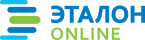 Официальная правовая информация.
Информационно-поисковая система ”ЭТАЛОН-ONLINE“, 18.10.2022
 Национальный центр правовой информации Республики БеларусьПремьер-министр Республики БеларусьМ.МясниковичУТВЕРЖДЕНОПостановлениеСовета МинистровРеспублики Беларусь12.07.2013 № 608Приложениек Положениюо порядке проведенияэлектронных торгов